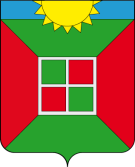 Собрание представителей городского поселения Смышляевкамуниципального района Волжский Самарской областиТретьего созываРЕШЕНИЕ    «22» ноября 2017 года                                                                           №139/31      Об утверждении тарифов на представление       платных услуг по вывозу твердых бытовых отходов и услуг       сторонним организациям и физическим лицам      осуществляемых МУП «Смышляевское» на 2018 год.В соответствии с Федеральным Законом «Об общих принципах организации местного самоуправления в Российской Федерации» от 06.10.2003г. №131-ФЗ, Положения «О порядке установления тарифов на услуги, предоставляемые муниципальными предприятиями и учреждениями городского поселения Смышляевка» и Уставом городского поселения Смышляевка, Собрание представителей городского поселения Смышляевка муниципального района Волжский Самарской области  РЕШИЛО:  -  1. Утвердить тарифы на представление платных услуг по вывозу твердых бытовых отходов и услуг сторонним организациям и физическим лицам осуществляемых МУП «Смышляевское» на 2018 год. (Приложение).   2. Настоящее Решение вступает в силу с 01.01.2018 года.   3. Опубликовать настоящее Решение в газете «Мой поселок».Глава городского поселения Смышляевкамуниципального района ВолжскийСамарской области                                                                       В.М.БрызгаловПредседатель Собрания представителейгородского поселения Смышляевкамуниципального района ВолжскийСамарской области                                                                        С.В.СолдатовПриложениек Решению Собранияпредставителей городскогопоселения Смышляевка№139/31 от 22 ноября 2017г.Тарифы на платные услуги МУП «Смышляевское» с 01.01.2018 г. НАИМЕНОВАНИЕ УСЛУГдля населения, юр. лиц, индивид. предпринимателейдля администрации городского поселения Смышляев-ка1Врезка в существующие сети водоснабжения за 4 часа14209-96-2Услуга по подключению (отключению) системы холодного водоснабжения/водоотведения5487-58-3Выдача технических условий населению1761-93-4Выдача технических условий юр. лицам4073-19-5Согласование проектной документации1685-01-6Погрузчик фронтальный LW 300 F за 1час работы1567-571567-577ГАЗ - 330232(грузовой) за 1 час работы778-98778-988Услуги машины экскаватора  Амкодор за 1 час работы1182-541182-549Услуги машины вакуумной КО-503  В-2 за 1 час работы946-01946-0110Услуги машины вакуумной КО-503  В-2 за 1 м3239-12-11Собственные силы (работники предприятия)318-34318-3412Трактор «Беларус 82.1» с прицепом 4 м3 за 1 час работы1182-541182-5413Шасси погрузочное «Амкодор 332С-01» за 1 час работы1567-571567-5714Автогрейдер ГС-14.02 за 1 час работы2166-192166-1915Трактор «Беларус МТЗ-80» за 1 час работы1077-931077-9316Камаз 65115-D3 (самосвал) – 8 м3 за 1 час работы1183-501183-5017Услуги трактора «Беларус 82.1» с дополнительным оборудованием «дробилка» за 1 час работы1559-331559-3318Услуги трактора «Беларус 82.1» с дополнительным оборудованием «косилка» за 1 час работы1089-201089-2019Грузовой ГАЗ-САЗ-2506 (самосвал) за 1 час работы981-40981-4020Вывоз мусора за 285-69285-6921Услуги по вывозу ЖБО за 1 м359-78-22Автогидроподъемник АГП-22Т на шасси ГАЗ 330811575-011575-0123Трактор «Беларус 82.1» с дополнительным оборудованием «щетка»1182-541182-54Тарифы с 01.01.2018 г. Тарифы с 01.01.2018 г. Тарифы с 01.01.2018 г. Тарифы с 01.01.2018 г. Услуги по вывозу твердых бытовых отходовЕд. изм.Тариф (НДС не облагается)1для населения, проживающего в многоквартирных домах (а также ТСЖ, УК)руб. с 1 м 2 общей площади в месяц2,462для населения, проживающего в домах частного жилого сектораруб. с 1 чел. в месяц55,023для юридических лиц, индивид. предпринимателейруб./м 3650,81